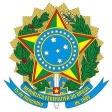 Ministério da EducaçãoInstituto Federal do Espírito SantoCampus Piúma
EDITAL N° 16/2024ANEXO III - FORMULÁRIO PARA AVALIAÇÃO DO HISTÓRICO ESCOLAR E ANÁLISE CURRICULARAvaliador(a): _______________________________________________________________Assinatura digitalCURSO / VAGA: Administração SETOR DE INTERESSE DE ESTÁGIO:Diretoria de EnsinoNOME DO CANDIDATO1. AVALIAÇÃO DO HISTÓRICO ESCOLAR Pontuação máxima permitida: 20 pontos2. ANÁLISE DO CURRÍCULO Pontuação máxima permitida: 20 pontos2. ANÁLISE DO CURRÍCULO Pontuação máxima permitida: 20 pontos2. ANÁLISE DO CURRÍCULO Pontuação máxima permitida: 20 pontosTOTAL DA PONTUAÇÃO OBTIDANOME DO CANDIDATOCoeficiente de Rendimento (CR)CR – menor 60% = 0 pontosCR – 60,00% a 69,99%  = 5 pontosCR – 70,00% a 79,99% = 10 pontosCR – 80,00% a 89,99% = 15 pontosCR – 90,00% a 100,00% = 20 pontosExperiência Profissional2 (dois) pontos para cada mês de experiência relacionada à área de atuação do estágio.1 (um) ponto para cada mês de experiência em outra área.Curso de capacitação / qualificação profissional na área de opção5 pontos por cursoCurso/ programa de extensão ou trabalho voluntário 5 pontos por curso/ programaTOTAL DA PONTUAÇÃO OBTIDA